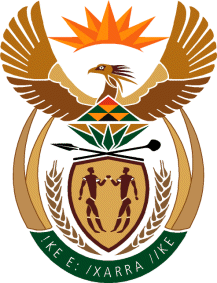 MINISTRY FOR HUMAN SETTLEMENTSREPUBLIC OF SOUTH AFRICANATIONAL ASSEMBLYQUESTION FOR WRITTEN REPLYQUESTION NO.: 2323DATE OF PUBLICATION: 28 OCTOBER 2016Mr H M Z Mmemezi (ANC) to ask the Minister of Human Settlements:What steps does she intend to take to assist the affected and deserving families whose house foundations for RDP houses were abandoned by contractors in Ikageng near Tlokwe?			        NW2657EREPLY:The North West Provincial Department of Human Settlements has advised that a contractor was appointed to complete the BNG houses in Ikageng Extension 11.  To date, 36 houses have been completed by the contractor and it is expected that the remaining 24 houses will be completed by the end of November 2016.    